Imię i nazwisko - ……………………………………………………………………1. Przyporządkuj typom protistów roślinopodobnych charakterystyczne dla nich cechy. 	(0–3)A. Okrzemki.B. Brunatnice.C. Eugleniny.1. Ściana komórkowa wysycona krzemionką tworzy pancerz składający się z denka i wieczka.2. Chromatofory zabarwione są przez maskującą chlorofil fukoksantynę. 3. Nazwa typu pochodzi od zabarwienia spowodowanego obecnością ksantofili w chloroplastach.4. Ich ciało jest chronione przez grubą błonę komórkową nazywaną pellikulą.A. ............... B. ............... C. ...............2. Tabela przedstawia zawartość substancji w protistach roślinopodobnych i oborniku w kilogramach na 1 tonę. Wyjaśnij, dlaczego m.in. u wybrzeży Francji oraz Wielkiej Brytanii zbiera się morszczyn, listownicę i innych przedstawicieli protistów roślinopodobnych. 						(0–1)……………………………………………………………………………………………………………………………………………………………………………………………………………………………………………………………………………………………………………………………………………………………………………………………………………………………………………………………………………………………………………………………………………………………………………………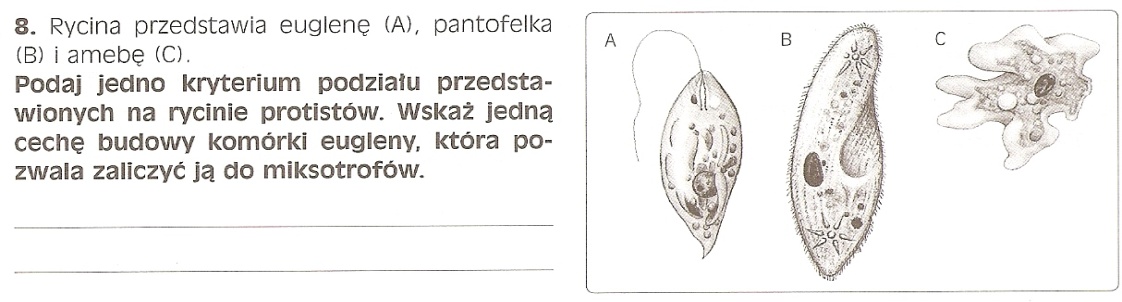 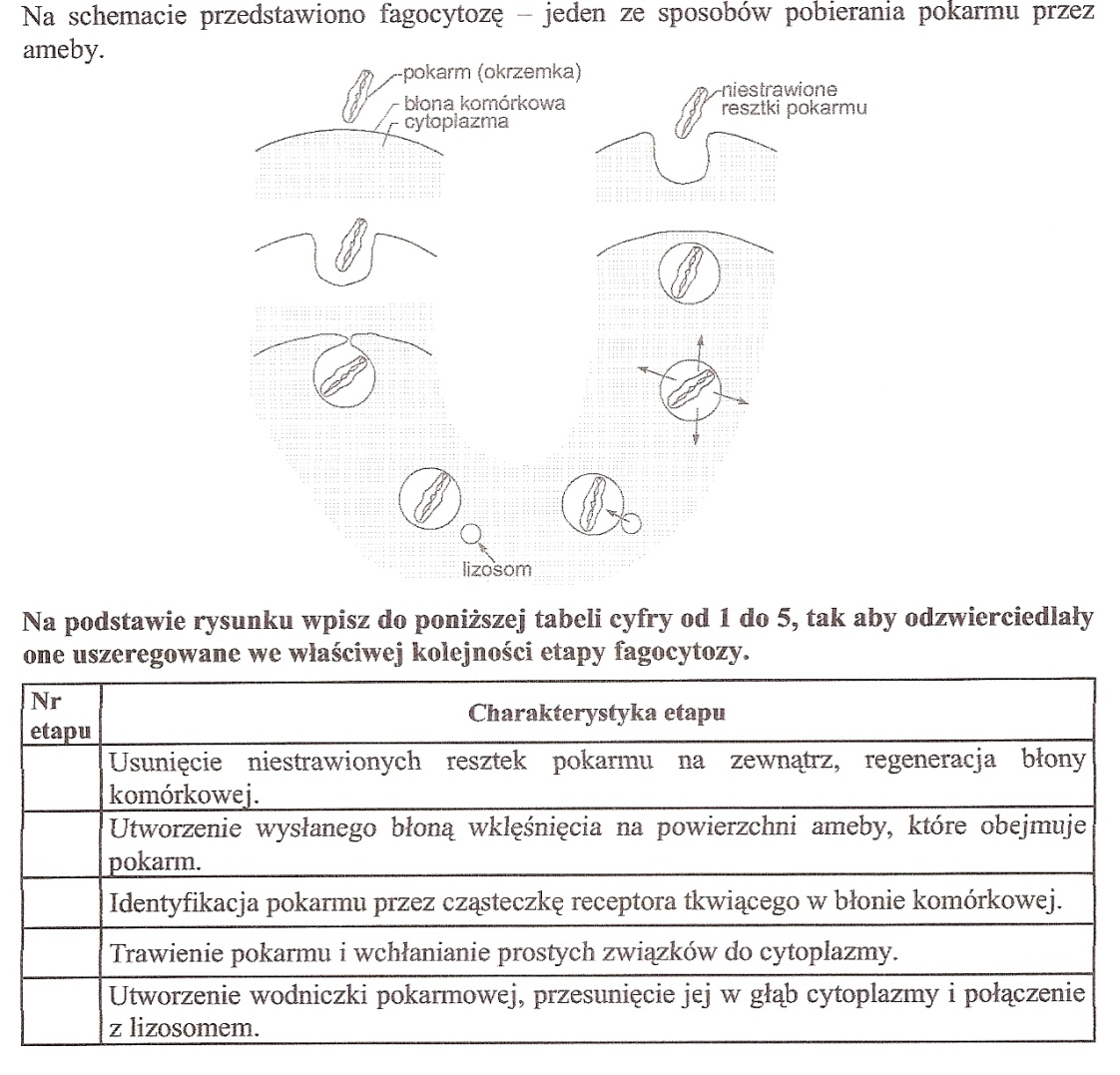 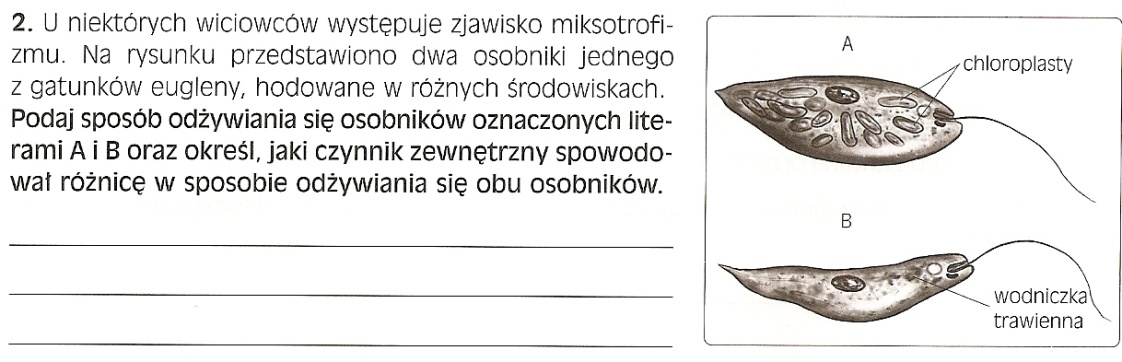 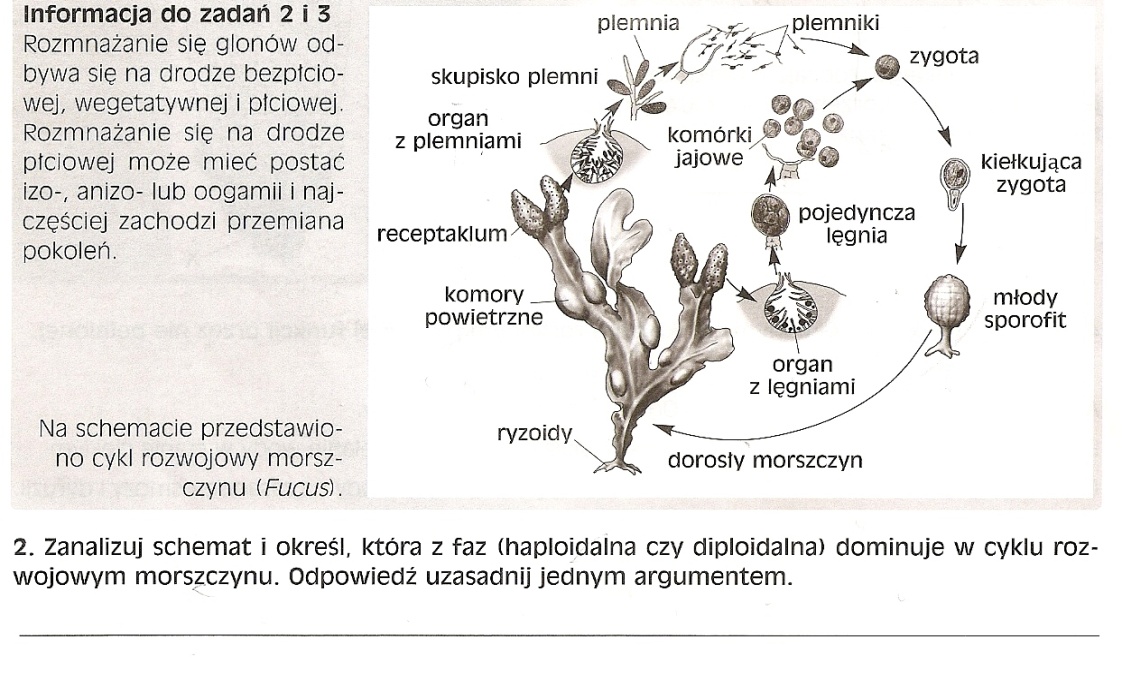 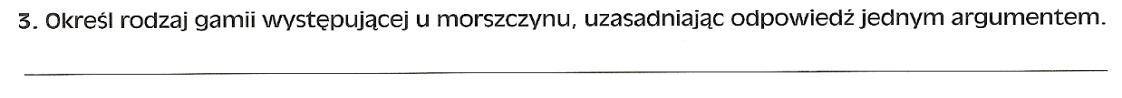 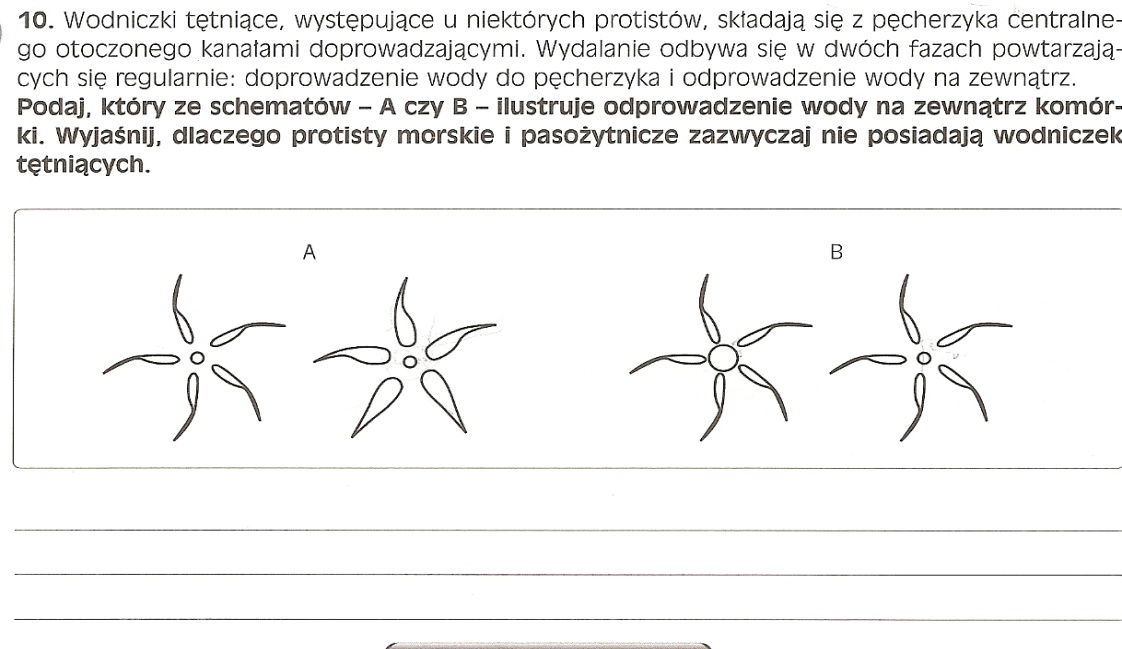 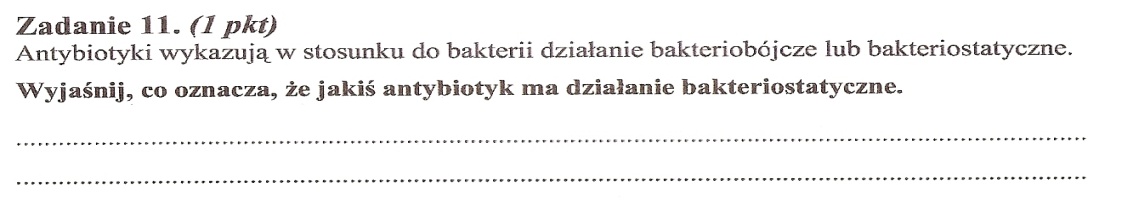 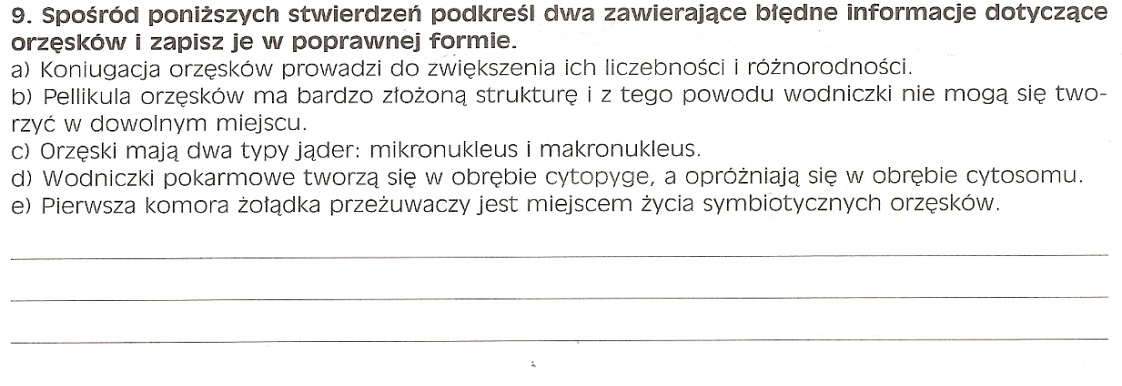 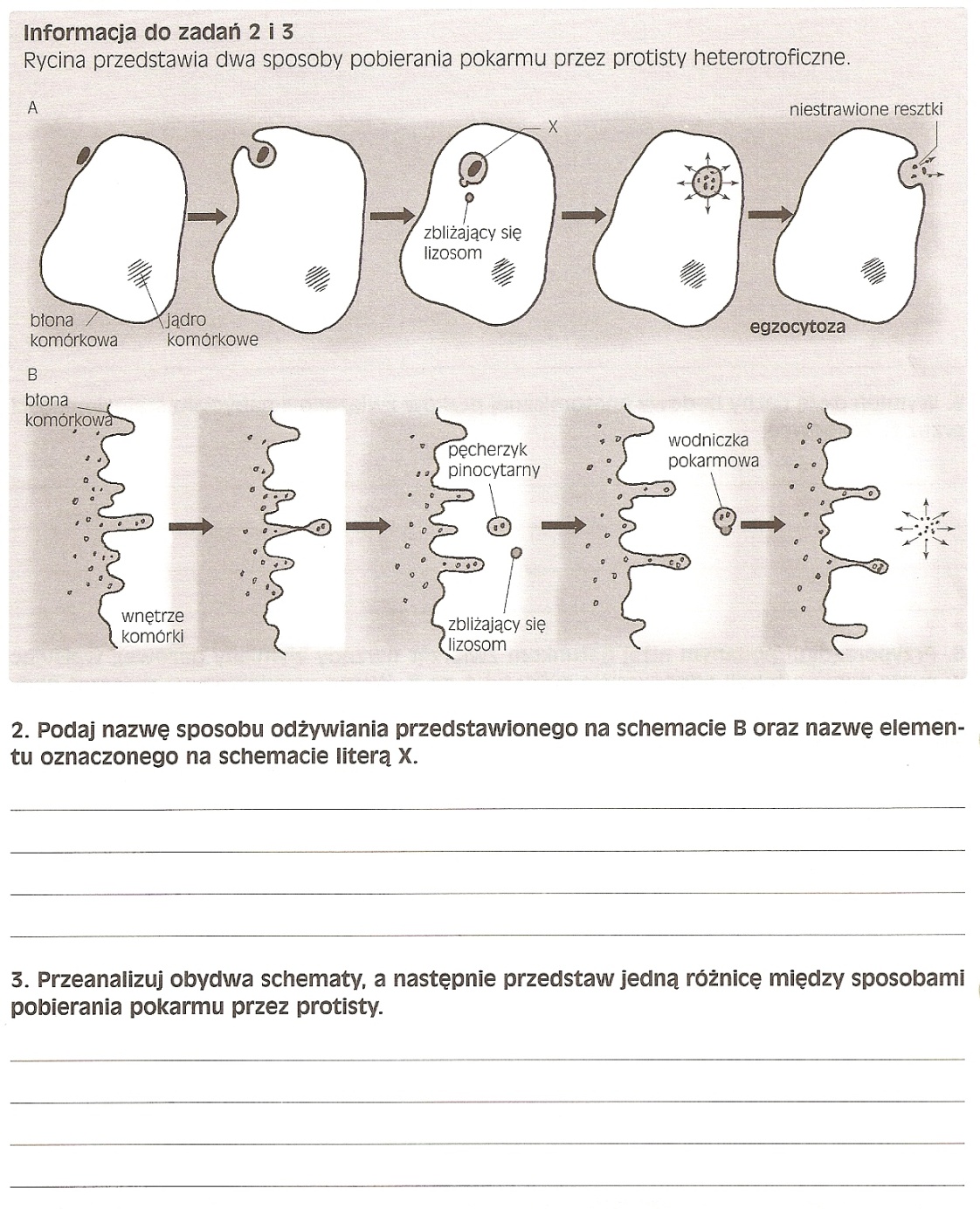 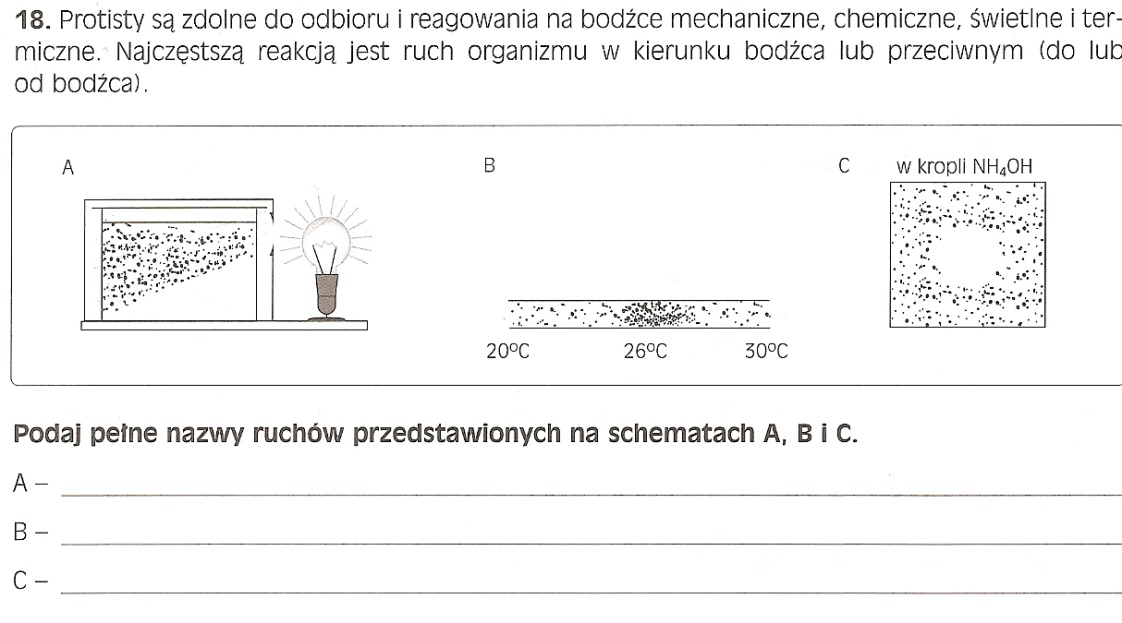 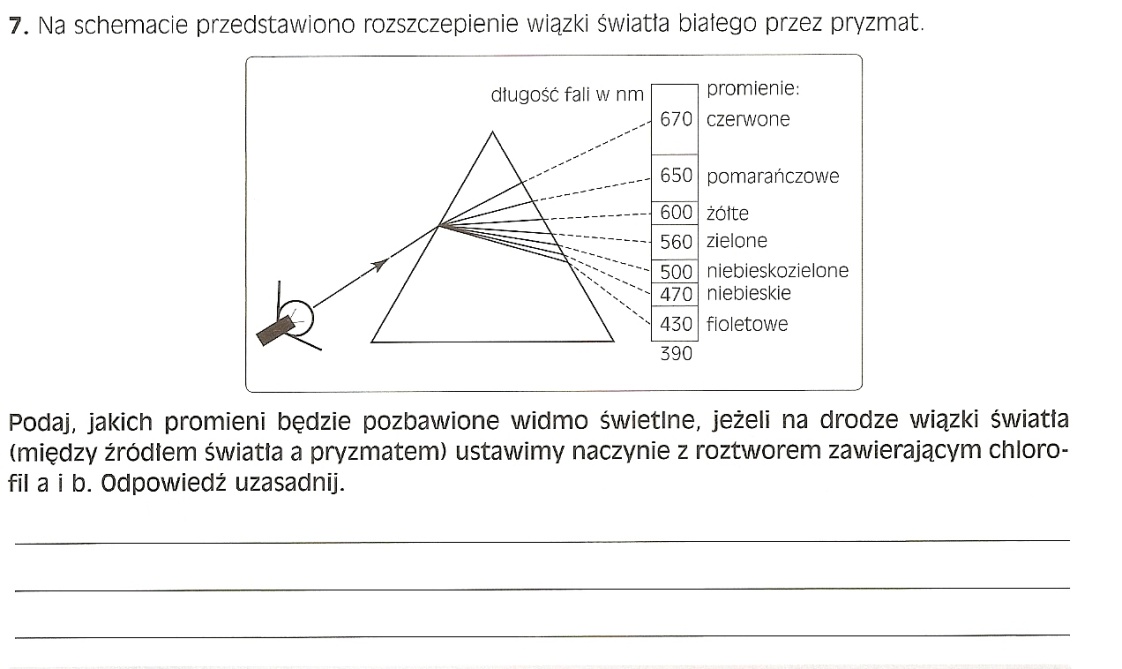 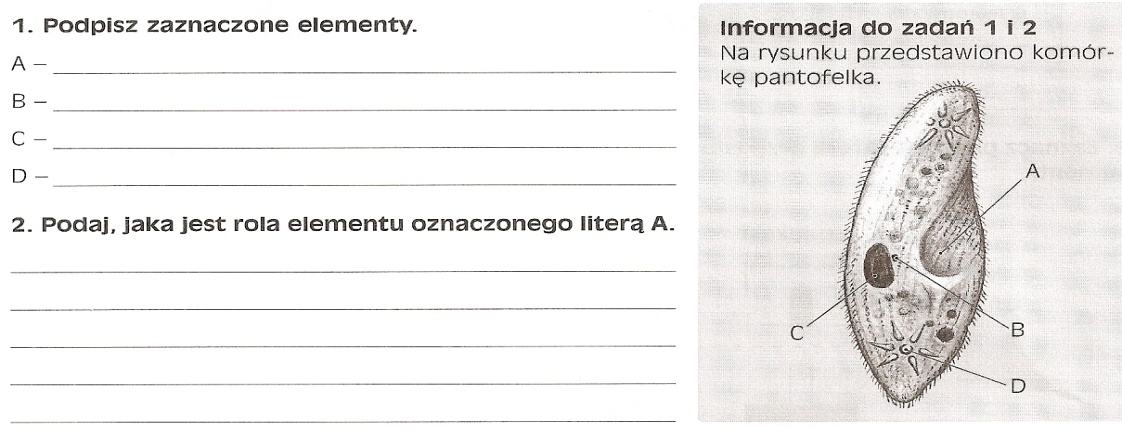 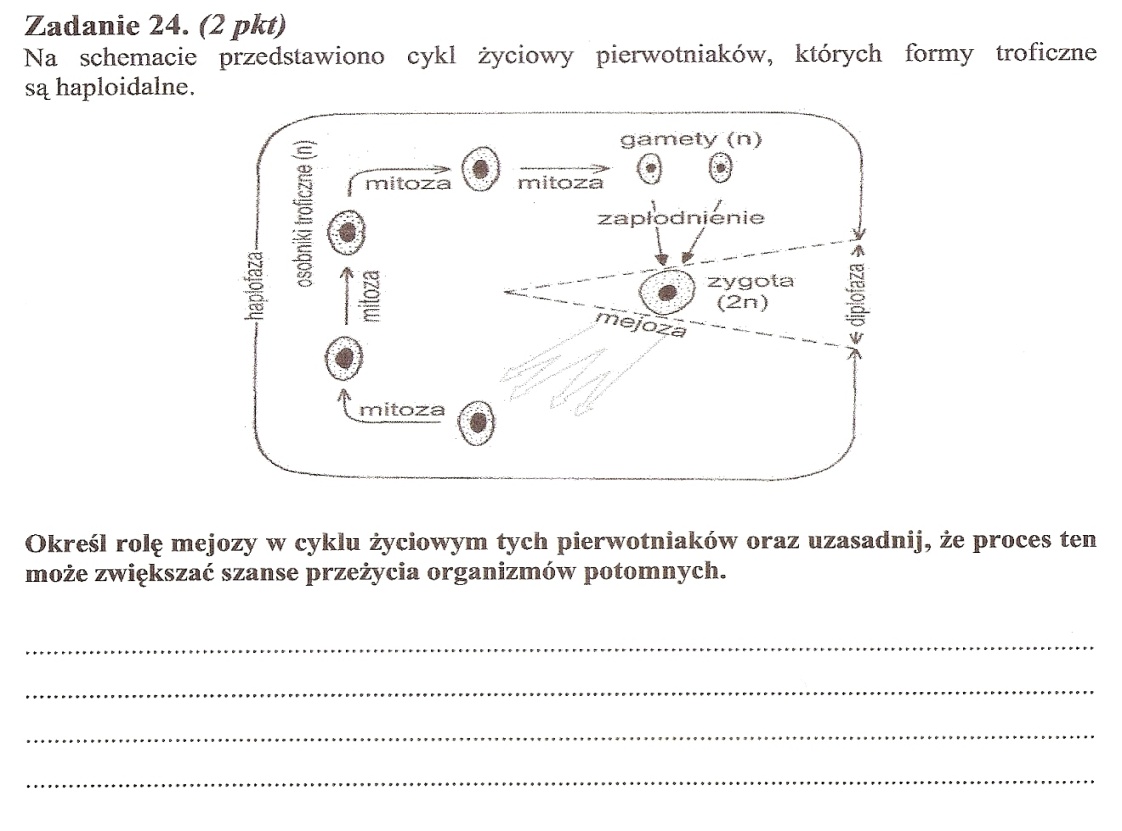 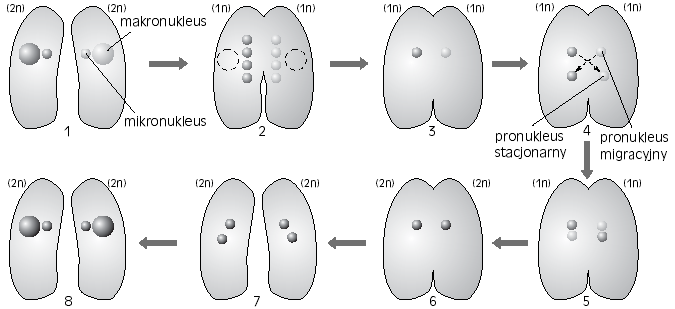 Zadanie 1. Uporządkuj etapy koniugacji orzęsków, wpisując cyfry od 2 do 7, oraz wyjaśnij sens biologiczny koniugacji.—— – dwa osobniki przed koniugacją—— – połączenie się  pronukleusów i powstanie dwóch jąder diploidalnych o wymieszanym materiale genetycznym—— – rozdzielenie się pierwotniaków i podział mitotyczny jądra 2n—— – wymiana jąder migracyjnych—— – mitoza jądra haploidalnego i powstanie pronukleusów—— – połączenie dwóch orzęsków, stopniowy zanik makronukleusa, mejoza mikronukleusa—— – zanik trzech z czterech jąder haploidalnych w każdym z koniugantów—— – odtworzenie mikronukleusa i makronukleusa w obu orzęskach 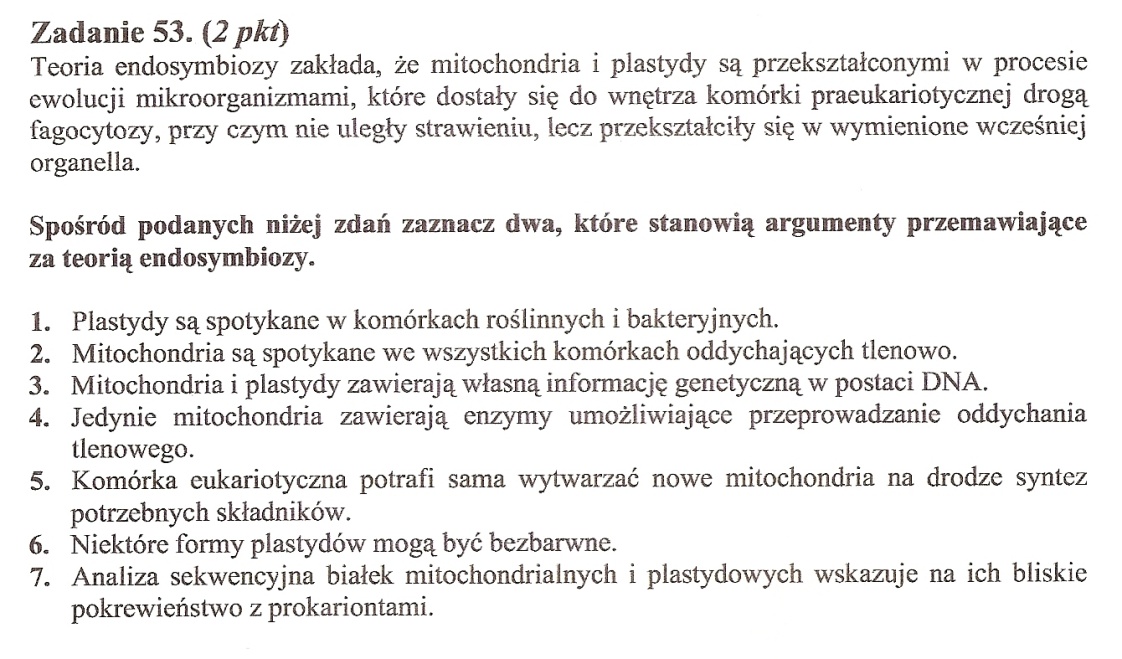 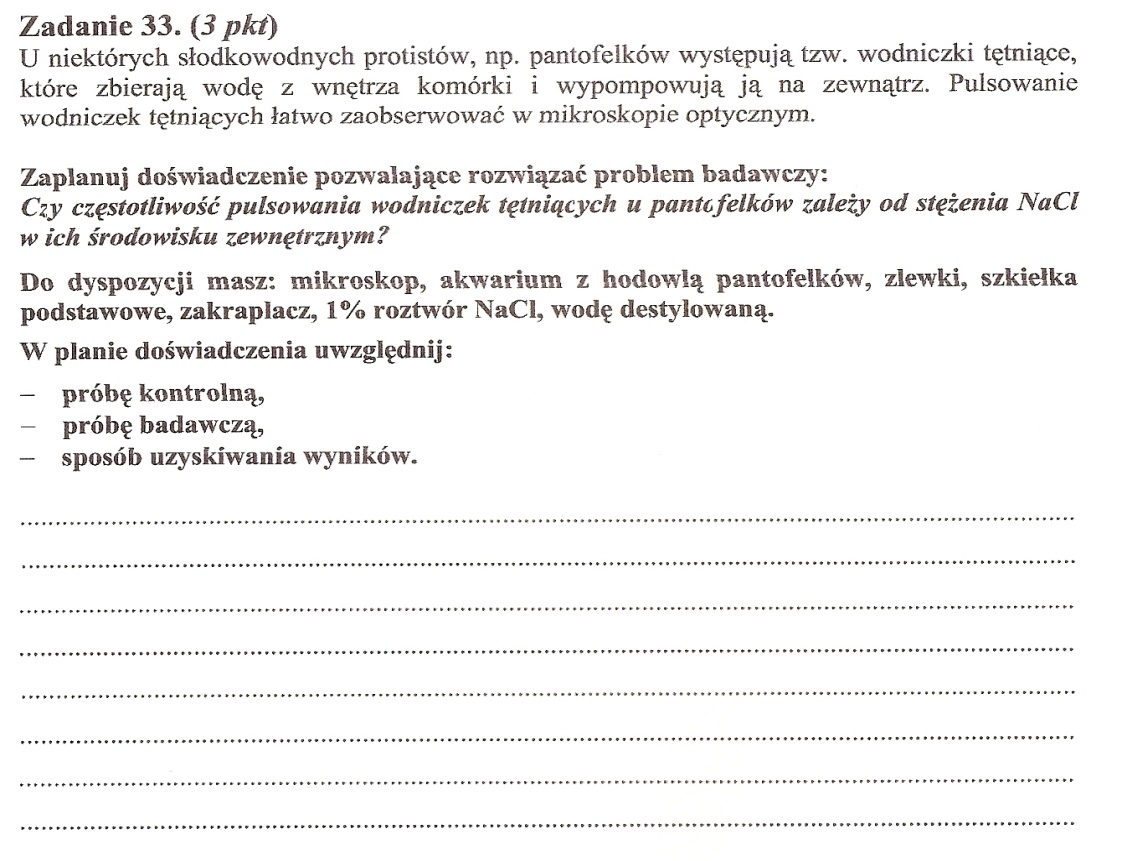 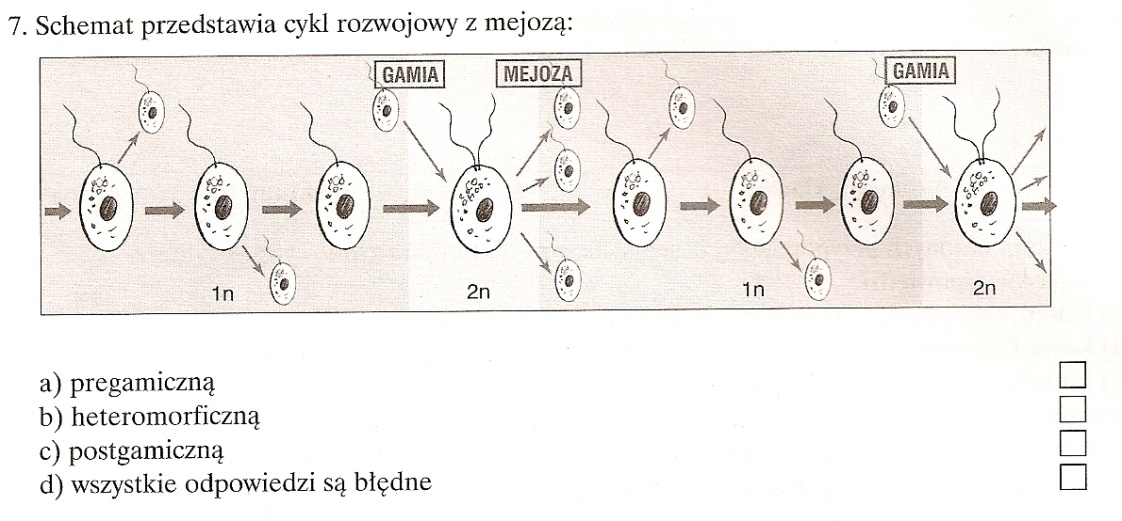 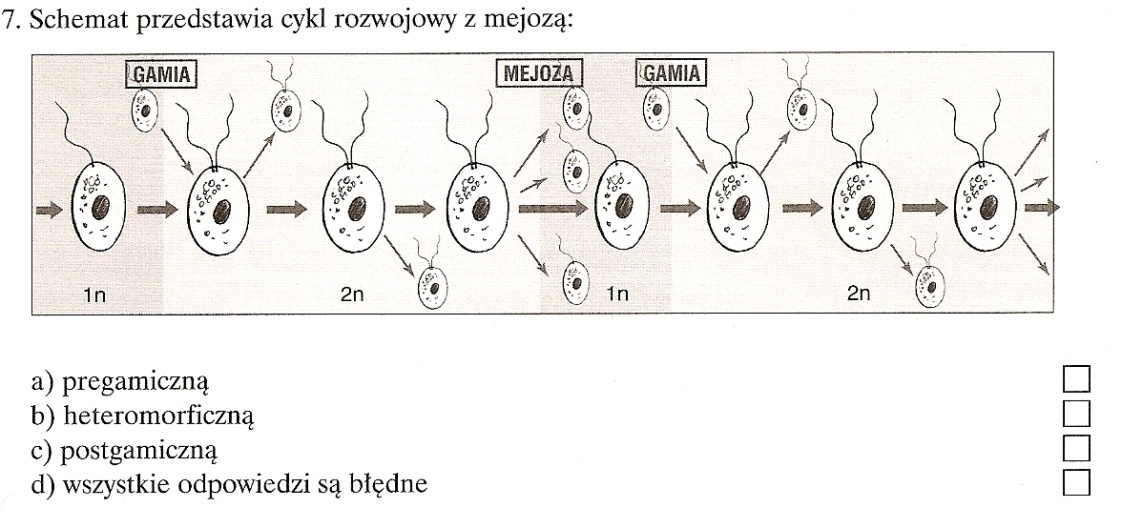 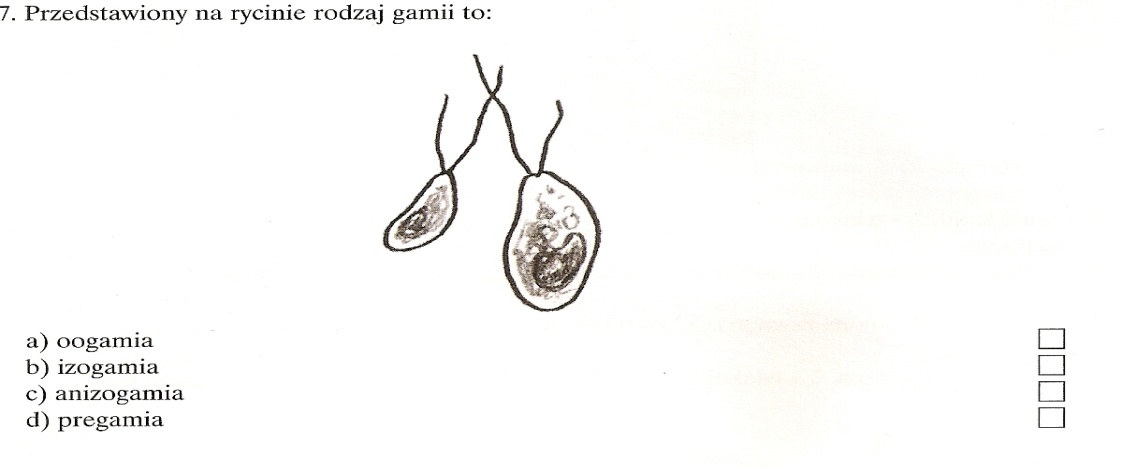 AzotKwas fosforowySole potasoweSubstancje organiczneŚwieże glony3,10,99,9180Obornik4,92,76,7171